Name _____________________Date _____________________Micropterus dolomieu Smallmouth Bass	Draw a line and label each of the parts of the smallmouth bass listed below. Be sure to include arrows for small points of identification. 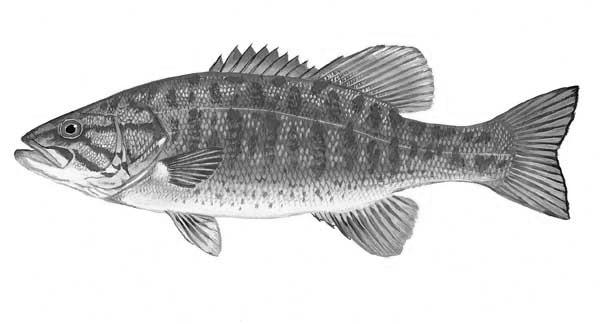 Pectoral FinCaudal FinTailMaxillaHeadBack Dorsal FinMandibleCnetoid scalesPelvic FinFront Dorsal FinPeduncleLateral LineShallow Interdorsal NotchOperculum/Gill FlapEyeRay